Publicado en   el 05/02/2014 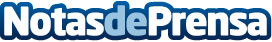 CBME Turquía se consolida como un referente para  introducirse en el mercado asiáticoLa 26 edición ha mantenido la trayectoria ascendente en cuanto a número de visitantes y expositores, entre los que destaca la participación de 6 empresas espñolas de moda infantil y puericultura. Datos de contacto:Nota de prensa publicada en: https://www.notasdeprensa.es/cbme-turquia-se-consolida-como-un-referente Categorias: Ocio para niños http://www.notasdeprensa.es